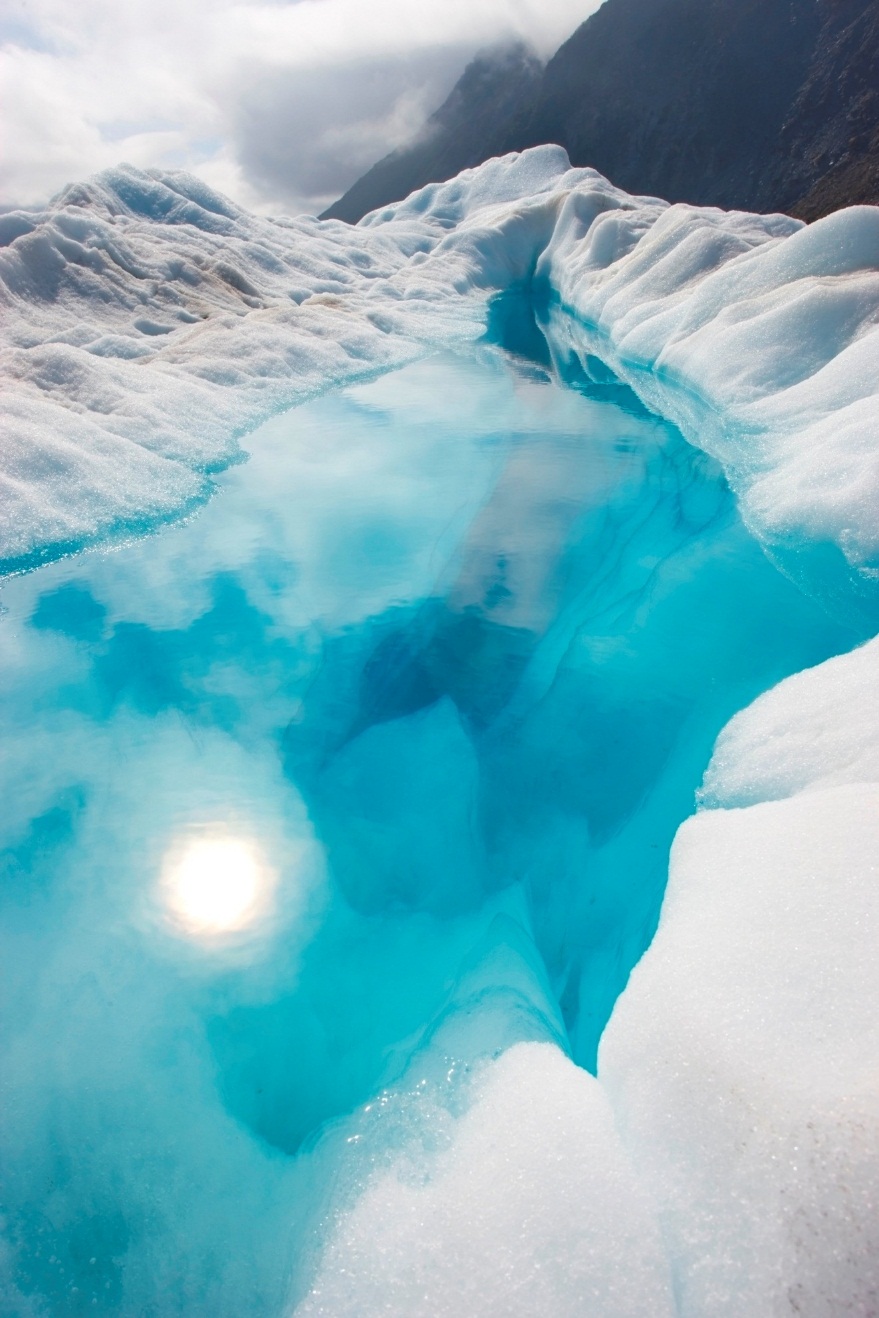 CONGENITAL ANOMALIESShruti Rajwar | Forensic Anthropology CONGENITAL ANOMALIESCongenital disorders are also known as congenital abnormalities, congenital malformations or birth defects.Congenital means acquired in the womb.They can be defined as structural or functional anomalies (for example, metabolic disorders) that occur during intrauterine life and can be identified prenatally, at birth, or sometimes may only be detected later in infancy, such as hearing defects. Broadly, congenital refers to the existence at or before birth.CausesGenetic Anomalies VS Congenital Anomalies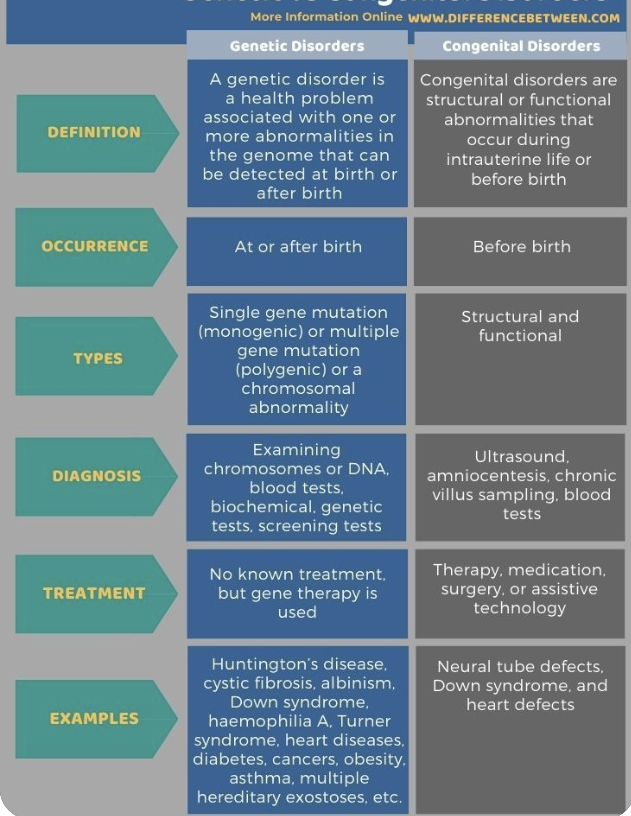 Types